Об утверждении Порядка формирования и ведения реестра муниципальных услуг Администрации Тумаковского сельсоветаВ соответствии с Федеральным законом РФ от 6 октября 2003 года № 131-ФЗ «Об общих принципах организации местного самоуправления в Российской Федерации», частью 7 статьи 11 Федерального закона от 27 июля 2010 года № 210-ФЗ «Об организации предоставления государственных и муниципальных услуг», руководствуясь статьей 24 Устава Тумаковского сельсовета Ирбейского района Красноярского края, ПОСТАНОВЛЯЮ:1. Утвердить Порядок формирования и ведения реестра муниципальных услуг Администрации Тумаковского сельсовета (прилагается).2. Контроль за выполнением постановления оставляю за собой.3. Опубликовать постановление в информационном бюллетене «Тумаковский вестник» и на официальном сайте администрации Тумаковского сельсовета (http://tumakovo.bdu.su).4. Постановление вступает в силу в день, следующий за днем его официального опубликования в информационном бюллетене «Тумаковский вестник. Глава сельсовета                                                                                С.А. КриштопУТВЕРЖДЕНпостановлением администрацииТумаковского сельсоветаот 21.02.2022 № 05-пгПОРЯДОК формирования и ведения реестра муниципальных услуг Администрации Тумаковского сельсовета1. Общие положения1.1. Настоящий Порядок формирования и ведения реестра муниципальных услуг Администрации Тумаковского сельсовета (далее - Порядок) регулирует отношения, возникающие при формировании реестра муниципальных услуг Администрации Тумаковского сельсовета (далее - реестр муниципальных услуг).1.2. Целью ведения реестра муниципальных услуг является формирование перечня услуг, предоставляемых физическим и юридическим лицам на территории Тумаковского сельсовета.1.3. В настоящем Порядке используются следующие понятия:муниципальная услуга - деятельность по реализации функций органа местного самоуправления, которая осуществляется по запросам заявителей в пределах полномочий органа, предоставляющего муниципальные услуги, по решению вопросов местного значения, установленных в соответствии с Федеральным законом от 06.10.2003 № 131-ФЗ «Об общих принципах организации местного самоуправления в РФ» и уставом Тумаковского сельсовета;ведение реестра муниципальных услуг - организация и проведение корректировки, рассмотрение, утверждение изменений, опубликование и иные мероприятия, предусмотренные настоящим Порядком; формирование реестра муниципальных услуг - определение муниципальных услуг и внесение сведений о них в реестр муниципальных услуг в порядке, предусмотренном настоящим Порядком;уполномоченный по формированию и ведению реестра, специалист Администрации  (далее – специалист);заинтересованные пользователи реестра – физические и юридические лица, получающие информацию, содержащуюся в реестре.получатель муниципальной услуги - физическое или юридическое лицо, обратившееся непосредственно либо через своего представителя, действующего на основании доверенности в орган, предоставляющий муниципальные услуги, для реализации прав, предоставленных ему нормативными правовыми актами.1.4. Реестр, внесение изменений в него утверждаются Постановлением администрации  Тумаковского сельсовета.1.5. Ведение реестра осуществляется на бумажном и электронном носителях. При несоответствии записей на бумажном носителе и информации в электронном виде приоритет имеет запись на бумажном носителе.1.6. Реестр подлежит официальному опубликованию и размещению на официальном сайте администрации Тумаковского сельсовета (http://tumakovo.bdu.su) в информационно-телекоммуникационной сети «Интернет».1.7.	Сведения из реестра предоставляются заинтересованным пользователям реестра безвозмездно.2. Принципы ведения реестраединство требований к определению и включению услуг в реестр;публичность реестра и доступность информации, содержащейся в реестре;полнота и достоверность сведений, размещённых в реестре;регулярный мониторинг требований к перечню и описанию услуг, предусмотренных реестром, в целях повышения их доступности и качества;ответственность уполномоченного органа за полноту и достоверность сведений, содержащихся в реестре;ответственность исполнителей услуг за своевременность и достоверность предоставления информации для включения в реестр. 3. Критерии внесения услуг в реестр3.1. Услуга подлежит внесению в реестр при соблюдении следующих условий:нормативное правовое закрепление обязанности предоставления услуги за исполнителем услуги (утверждение административного регламента по оказанию услуги);предоставление услуги находится в компетенции администрации Тумаковского сельсовета;контролируемость исполнителями услуг результатов оказания услуги в соответствии с утверждённым административным регламентом по оказанию услуги.4. Содержание реестра4.1. Информация об оказываемых услугах отражается в реестре через следующие параметры:порядковый номер;наименование муниципальной услуги;правовые основания для предоставления услуги, сведения о принятом административном регламенте;категория заявителей;сведения о возмездности (безвозмездности) предоставления услуги (платная/ бесплатная);возможность предоставления услуги в электронной форме – указывается возможность или не возможность получить услугу посредством Единого портала государственных и муниципальных услуг (функций) (www.gosuslugi.ru);4.2. В реестре не допускается:использование аббревиатур в наименовании услуг;объединение нескольких видов услуг в одной ячейке.5. Формирование и ведение реестра муниципальных услуг5.1. Формирование и ведение реестра муниципальных услуг осуществляет специалист Администрации Тумаковского сельсовета (далее - Специалист), на которого возложена данная функция.Утверждение реестра муниципальных услуг осуществляется Администрацией Тумаковского сельсовета.5.2. Включение, исключение муниципальной услуги из реестра муниципальных услуг и внесение изменений в реестр муниципальных услуг осуществляются на основании Постановления администрации Тумаковского сельсовета.5.3. Основанием для включения муниципальной услуги в реестр муниципальных услуг являются законодательные акты Российской Федерации, Красноярского края, органов местного самоуправления муниципального образования Ирбейский район, муниципального образования Тумаковский сельсовет, регулирующие вопросы предоставления муниципальных услуг на территории Тумаковского сельсовета.5.4. Реестр муниципальных услуг формируется и ведется по форме утвержденной Постановлением администрации Тумаковского сельсовета.5.5. Ведение реестра осуществляется на бумажном и электронном носителях. При несоответствии записей на бумажном носителе и информации в электронном виде приоритет имеет запись на бумажном носителе.5.6. Для включения муниципальной услуги в реестр муниципальных услуг Специалист в рамках своей компетенции, представляет Главе Тумаковского сельсовета в письменной форме предложение о включении муниципальной услуги в реестр муниципальных услуг и соответствующее обоснование.5.7. Предложение о включении муниципальной услуги в реестр муниципальных услуг должно включать описание муниципальной услуги по форме реестра муниципальных услуг.5.8. Для исключения муниципальной услуги из реестра муниципальных услуг Специалист, ответственный за предоставление муниципальной услуги, представляет Главе Тумаковского сельсовета в письменной форме предложение об исключении муниципальной услуги из реестра муниципальных услуг и соответствующее обоснование.5.9. Для внесения изменений и дополнений в реестр муниципальных услуг Специалист, ответственный за предоставление муниципальной услуги, представляет Главе Тумаковского сельсовета в письменной форме предложение о внесении изменений и дополнений и соответствующее обоснование.5.10. Специалист в течение 10 (десяти) дней с момента поступления документов для включения муниципальной услуги в реестр муниципальных услуг, исключения муниципальной услуги из реестра муниципальных услуг, внесения изменений и дополнений в реестр муниципальных услуг осуществляет подготовку соответствующего проекта нормативно-правового акта на рассмотрение Главе Тумаковского сельсовета о внесении изменений в реестр муниципальных услуг или мотивированного обоснования об отказе во внесении изменений в реестр муниципальных услуг.5.11. Специалист администрации Тумаковского сельсовета в течение 3 (трех) дней со дня вступления в законную силу Постановления администрации сельсовета передает ответственному органу сведения о внесения изменений в реестр для размещения на официальном сайте администрации Тумаковского сельсовета в информационно-телекоммуникационной сети «Интернет».5.12. Сведения из реестра муниципальных услуг являются общедоступными и предоставляются получателям муниципальной услуги в форме выписки из реестра муниципальных услуг.5.13. Сведения из реестра муниципальных услуг предоставляются получателям муниципальной услуги бесплатно.6. Ведение мониторинга услуг 6.1. Администрация Тумаковского сельсовета обязана на регулярной основе проводить мониторинг и анализ законодательства с целью выявления новых услуг в срок, не превышающий 30 календарных дней с момента вступления в силу закона, нормативных правовых актов, устанавливающих новую услугу, изменяющих форму и условия её предоставления либо отменяющих включенную услугу в реестр.6.2. Ведение мониторинга предоставляемых муниципальных услуг осуществляется специалистом Администрации Тумаковского сельсовета, ответственным за ведение реестра и организацию предоставления муниципальных услуг.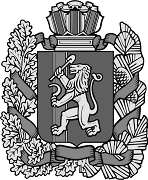 АДМИНИСТРАЦИЯ ТУМАКОВСКОГО СЕЛЬСОВЕТАИРБЕЙСКОГО РАЙОНА КРАСНОЯРСКОГО КРАЯАДМИНИСТРАЦИЯ ТУМАКОВСКОГО СЕЛЬСОВЕТАИРБЕЙСКОГО РАЙОНА КРАСНОЯРСКОГО КРАЯАДМИНИСТРАЦИЯ ТУМАКОВСКОГО СЕЛЬСОВЕТАИРБЕЙСКОГО РАЙОНА КРАСНОЯРСКОГО КРАЯАДМИНИСТРАЦИЯ ТУМАКОВСКОГО СЕЛЬСОВЕТАИРБЕЙСКОГО РАЙОНА КРАСНОЯРСКОГО КРАЯАДМИНИСТРАЦИЯ ТУМАКОВСКОГО СЕЛЬСОВЕТАИРБЕЙСКОГО РАЙОНА КРАСНОЯРСКОГО КРАЯАДМИНИСТРАЦИЯ ТУМАКОВСКОГО СЕЛЬСОВЕТАИРБЕЙСКОГО РАЙОНА КРАСНОЯРСКОГО КРАЯАДМИНИСТРАЦИЯ ТУМАКОВСКОГО СЕЛЬСОВЕТАИРБЕЙСКОГО РАЙОНА КРАСНОЯРСКОГО КРАЯАДМИНИСТРАЦИЯ ТУМАКОВСКОГО СЕЛЬСОВЕТАИРБЕЙСКОГО РАЙОНА КРАСНОЯРСКОГО КРАЯАДМИНИСТРАЦИЯ ТУМАКОВСКОГО СЕЛЬСОВЕТАИРБЕЙСКОГО РАЙОНА КРАСНОЯРСКОГО КРАЯАДМИНИСТРАЦИЯ ТУМАКОВСКОГО СЕЛЬСОВЕТАИРБЕЙСКОГО РАЙОНА КРАСНОЯРСКОГО КРАЯПОСТАНОВЛЕНИЕ ПОСТАНОВЛЕНИЕ ПОСТАНОВЛЕНИЕ ПОСТАНОВЛЕНИЕ ПОСТАНОВЛЕНИЕ ПОСТАНОВЛЕНИЕ ПОСТАНОВЛЕНИЕ ПОСТАНОВЛЕНИЕ ПОСТАНОВЛЕНИЕ ПОСТАНОВЛЕНИЕ 21.02.202221.02.202221.02.202221.02.2022с. Тумаковос. Тумаково           № 05-пг            № 05-пг 